PRILOG 6. IZJAVA Rok isporukekojom ja(naziv ponuditelja, adresa, OIB)izjavljujem da su mi poznate odredbe iz Dokumentacije za nadmetanje, da ih prihvaćam u cijelosti te da ću izvršiti predmet nabave, evidencijski broj UP.02.1.1.05.0046 u skladu s tim odredbama i za cijene koje su navedene u dostavljenoj ponudi.Prema uputi iz dokumentacije Robu na lokacije koje je odredio naručitelj mogu dostaviti u roku:0-36 sati od dostave narudžebenice37- 72 sata od dostave narudžbenice 72 – 96 sati od dostave narudžbenice (Zaokružiti samo jedan broj ispred navoda. Nepopunjavanje izjave, odnosno dvosmislenim popunjavanjem, Izjava se neće razmatrati te će se ponuditelj dobiti 0 (nula) bodova u kriteriju vezanom za rok isporuke.Predviđene isporuke robe za svaki dostavni centar su  minimalno 1 puta mjesečno a maksimalno 2 puta mjesečno (ovisno o potrebama i zahtjevu naručitelja)Navod iz točke točke 9. NOJN - Naručitelj je odabrao ovaj kriterij iz razloga jer nema vlastito skladište te će robu naručivati narudžbenicom, a ponuditelj se obvezuje robu s narudžbenice dostavljati na jedno od općinskih/gradskih središta, gdje će se roba po otpremnici preuzimati. Za svaki otpremni centar bit će izdana narudžbenica, svaki otpremni centar mora imati otpremnicu. Neispunjavanje ovog kriterija u ugovorenom roku, naručitelj će zaračunati ponuditelju kaznu u iznosu od 3% vrijednosti pošiljke koju je trebao isporučiti. 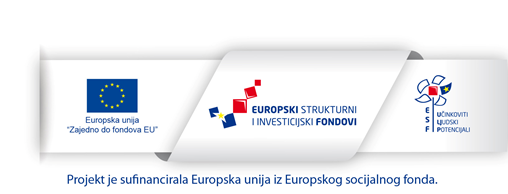 Gore navedeno potvrđujem svojim potpisom._____________________________		_______________________________________        (mjesto i datum)				   (ime i prezime ovlaštene osobe Ponuditelja)                                   M.P. 		       																			                                                          	  ______________________________________   (vlastoručni potpis ovlaštene osobe Ponuditelja)